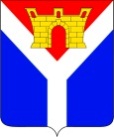 Совет Усть-Лабинского городского поселенияУсть-Лабинского районаР Е Ш Е Н И Е25 ноября 2019 года		                           		                                      № 3г. Усть-Лабинск                                       	                                          Протокол № 7О внесении изменений в решение Совета Усть-Лабинского городского поселения Усть-Лабинского района от 17 мая 2012 года №6, протокол №33 «Об утверждении Положения и состава административной комиссии при администрации Усть-Лабинского городского поселения Усть-Лабинского района»В соответствии с Законом Краснодарского края от 14 декабря 2006 года    № 1144-КЗ «О наделении органов местного самоуправления муниципальных образований Краснодарского края отдельными государственными полномочиями по образованию и организации деятельности административных комиссий», статьей 11.3 Закона Краснодарского края от 23 июля 2003 года      № 608-КЗ «Об административных правонарушениях», Совет Усть-Лабинского городского поселения Усть-Лабинского района РЕШИЛ:1.Внести в решение Совета Усть-Лабинского городского поселения Усть-Лабинского района от 17 мая 2012 года № 6, протокол № 33 «Об утверждении Положения об административной комиссии Усть-Лабинского городского поселения Усть-Лабинского района» следующие изменения:1.1.Пункт 1.3 Положения об административной комиссии Усть-Лабинского городского поселения Усть-Лабинского района изложить в следующей редакции:«1.3. Административная комиссия создается в составе председателя, его заместителя, ответственного секретаря и иных членов административной комиссии. Численный состав административной комиссии составляет семнадцать человек.»;1.2. Приложение № 2 к решению изложить в новой редакции (приложение).2. Отделу по общим и организационным вопросам администрации Усть-Лабинского городского поселения Усть-Лабинского района (Чухирь) опубликовать настоящее решение в районной газете «Сельская новь» и разместить его на официальном сайте администрации Усть-Лабинского городского поселения Усть-Лабинского района в сети «Интернет».3. Контроль за исполнением настоящего решения возложить на исполняющего обязанности главы Усть-Лабинского городского поселения Усть-Лабинского района А.Н. Мандрина.4. Настоящее решение вступает в силу со дня его официального опубликования.Председатель Совета Усть-Лабинского городского поселенияУсть-Лабинского района                                                                 С.Б. Агибалова                                                              Исполняющий обязанности главыУсть-Лабинского городского поселенияУсть-Лабинского района                                                                      А.Н. МандринПриложение к решению Совета Усть-Лабинского городского поселения Усть-Лабинского района                                                  от 25.11.2019 № 3   протокол № 7                            Приложение № 2 к решению Совета Усть-Лабинского городского поселения Усть-Лабинского района                                                     от 17 мая 2012 № 6 протокол № 33Состав административной комиссии при администрации Усть-Лабинского городского поселения Усть-Лабинского районаМагамадов Руслан Аятуллахович – начальник отдела по вопросам работы городского хозяйства администрации Усть-Лабинского городского поселения  Усть-Лабинского района, председатель комиссии.Федосова Оксана Викторовна - начальник юридического отдела администрации Усть-Лабинского городского поселения Усть-Лабинского района, заместитель председателя комиссии.Городова Светлана Викторовна – главный специалист юридического отдела администрации Усть-Лабинского городского поселения Усть-Лабинского района, ответственный секретарь комиссии.Члены комиссии:Вихров Константин Александрович, ведущий специалист сектора по вопросам работы городского хозяйства муниципального казенного учреждения Усть-Лабинского городского поселения Усть-Лабинского района «Административно-техническое управление».Бугай Ольга Владимировна, ведущий специалист сектора по вопросам работы городского хозяйства муниципального казенного учреждения Усть-Лабинского городского поселения Усть-Лабинского района «Административно-техническое управление».Выскубов Сергей Владимирович, депутат Совета Усть-Лабинского городского поселения Усть-Лабинского района.Горбань Елена Викторовна, начальник отдела торговли и защиты прав потребителей администрации Усть-Лабинского городского поселения Усть-Лабинского района. Ерошенко Вадим Вадимович, ведущий специалист сектора по вопросам работы городского хозяйства муниципального казенного учреждения Усть-Лабинского городского поселения Усть-Лабинского района «Административно-техническое управление».Кандауров Юрий Иванович, ведущий специалист сектора по вопросам работы городского хозяйства муниципального казенного учреждения Усть-Лабинского городского поселения Усть-Лабинского района «Административно-техническое управление».Каримова Екатерина Николаевна, главный специалист отдела по вопросам работы городского хозяйства администрации Усть-Лабинского городского поселения Усть-Лабинского района.Кредин Андрей  Александрович, ведущий специалист сектора по вопросам работы городского хозяйства муниципального казенного учреждения Усть-Лабинского городского поселения Усть-Лабинского района «Административно-техническое управление».Ликаренко Валентина Арнольдовна, старший инспектор ОИАЗ ОМВД по Усть-Лабинскому району, капитан полиции.Липаткин Сергей Алексеевич, ведущий специалист сектора по вопросам работы городского хозяйства муниципального казенного учреждения Усть-Лабинского городского поселения Усть-Лабинского района «Административно-техническое управление».Осипенко Олег Владимирович, ведущий специалист юридического отдела администрации Усть-Лабинского городского поселения Усть-Лабинского района.Ржанников Александр Анатольевич   главный специалист сектора по вопросам работы городского хозяйства муниципального казенного учреждения Усть-Лабинского городского поселения Усть-Лабинского района «Административно-техническое управление». Смирнов Дмитрий Николаевич, главный специалист сектора торговли и защиты прав потребителей муниципального казенного учреждения Усть-Лабинского городского поселения Усть-Лабинского района «Административно-техническое управление».                17.	Федоров Сергей Васильевич, депутат Совета Усть-Лабинского городского поселения Усть-Лабинского района.                Исполняющий обязанности главы Усть-Лабинского городского поселенияУсть-Лабинского района                                                                      А.Н. Мандрин